Karta pracyTemat 1.2. Od liczydła… Krótko o historii komputeraJednostki stosowane do określenia pojemności pamięci:Uzupełnij tabelkę. Obok zdjęcia nośnika danych zapisz jego nazwę oraz podaj przykładową pojemność.SYMBOL JEDNOSTKINAZWAPOJEMNOŚĆ1 b1 bit1B1 bajt8 bitów1 KB1 kilobajt1 KB = 1024 B1 MB1 megabajt1 MB = 1024 KB1 GB1 gigabajt1 GB = 1024 MB1 TB1 terabajt1 TB = 1024 GBNOŚNIK DANYCHNAZWAPRZYKŁADOWA POJEMNOŚĆ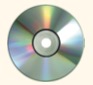 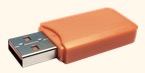 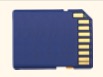 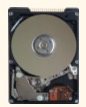 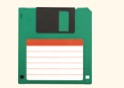 